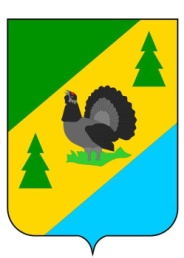 РОССИЙСКАЯ ФЕДЕРАЦИЯИРКУТСКАЯ ОБЛАСТЬАЛЗАМАЙСКОЕ МУНИЦИПАЛЬНОЕ ОБРАЗОВАНИЕДУМАРЕШЕНИЕ № 66г. Алзамайот 27 декабря 2022 г.О внесении изменений в решение Думы Алзамайскогомуниципального образования от 16.12.2021 г. № 9 «О бюджете Алзамайского муниципального образования на 2022 год и плановый период 2023-2024 годов»В соответствии с Бюджетным кодексом Российской Федерации, Федеральным законом от 06.10.2003г. №131-ФЗ «Об общих принципах организации местного самоуправления в Российской Федерации», руководствуясь статьями 6, 48 Устава Алзамайского муниципального образования, Положением о бюджетном процессе в Алзамайском муниципальном образовании, утвержденным решением Думы Алзамайского муниципального образования от 25.01.2017 г. № 19,            ДУМА    РЕШИЛА:1.Внести в решение Думы Алзамайского муниципального образования от 16.12.2021 г. № 9 «О бюджете Алзамайского муниципального образования на 2022 год и плановый период 2023-2024 годов» следующие изменения:1.1. статью 1 изложить в новой редакции:«1. Утвердить основные характеристики бюджета Алзамайского муниципального образования на 2022 год: - прогнозируемый общий объем доходов бюджета муниципального образования в сумме 254 093,0 тыс. руб., в том числе безвозмездные поступления в сумме 234 176,7 тыс. руб.- общий объем расходов бюджета муниципального образования в сумме 255 566,5 тыс. руб.- размер дефицита местного бюджета в сумме 1 473,4 тыс. рублей, или 7,40 % утвержденного объема доходов местного бюджета без учета утвержденного объема безвозмездных поступлений.	Установить, что превышение дефицита бюджета муниципального образования над ограничениями, установленными статьей 92.1 Бюджетного кодекса Российской Федерации, осуществлено в пределах суммы снижения остатков средств на счетах по учету средств в объеме 726,6 тыс. рублей.1.2. статью 14 изложить в новой редакции: «Установить верхний предел муниципального долга Алзамайского муниципального образования: по состоянию на 1 января 2023 года в сумме 746,8 тыс. руб., в том числе верхний предел долга по муниципальным гарантиям в сумме 0,0 тыс. руб.; по состоянию на 1 января 2024 года в сумме 1446,9 тыс. руб., в том числе верхний предел долга по муниципальным гарантиям в сумме 0,0 тыс. руб.;по состоянию на 1 января 2025 года в сумме 2175,9 тыс. руб. в том числе верхний предел долга по муниципальным гарантиям в сумме 0,0 тыс. руб.»1.3. статью 17 изложить в новой редакции:«Утвердить объем бюджетных ассигнований дорожного фонда Алзамайского муниципального образования: на 2022 год в размере 117 376,3 тыс. руб., на 2023 год в размере 133 411,6 тыс. руб., на 2024 год в размере 10 396,9 тыс. руб.»1.4. приложение  № 1 «Прогнозируемые доходы местного бюджета на 2022 год»,  приложение № 3 «Безвозмездные поступления, предоставляемые из бюджетов других уровней», приложение № 5 «Распределение бюджетных ассигнований по разделам и подразделам классификации расходов бюджетов на 2022 год»,  приложение № 7 «Распределение бюджетных ассигнований по разделам, подразделам, целевым статьям и видам расходов классификации расходов бюджетов на 2022 год»,  приложение № 9 «Распределение бюджетных ассигнований по разделам, подразделам, целевым статьям и видам расходов в ведомственной структуре расходов местного бюджета на 2022 год»,   приложение № 11 «Источники внутреннего финансирования дефицита местного бюджета на 2022 год»,  приложение изложить в новой редакции (прилагаются).	 2. Настоящее решение подлежит опубликованию в газете «Вестник Алзамайского муниципального образования» и на сайте Алзамайского муниципального образования www.alzamai.ru.Председатель Думы Алзамайскогомуниципального образования                                                                                Д.Г. Шабанов       Глава Алзамайского	муниципального образования                                                                                А.В. Лебедев    